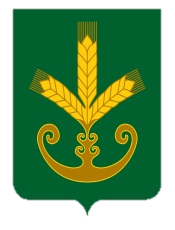 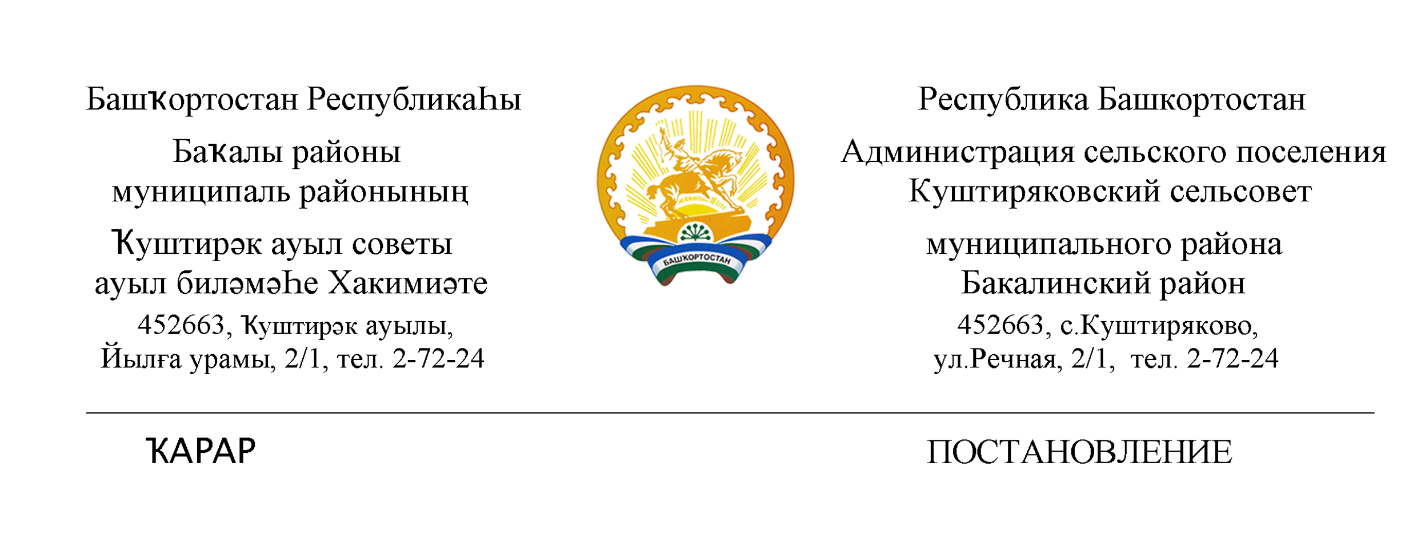 «14» февраль 2024 й.                             № 14                                «14» февраля 2024 г.Об утверждении  Программы сельского поселения «Развитие физической культуры и массового спорта в сельском поселении Куштиряковский сельсовет муниципального района Бакалинский район Республики Башкортостан со сроком реализации до 2030 года»          В соответствии с пунктом 4 части 10 статьи 35 Федерального закона № 131-ФЗ от 06.10.2003 г. «Об организации местного самоуправления в Российской Федерации», Распоряжения Правительства РФ от 24 ноября 2020 № 3081-р «Об утверждении Стратегии развития физической культуры и спорта в Российской Федерации на период до 2030 года», ст. 179 Бюджетного кодекса Российской Федерации  постановляю:Утвердить прилагаемую программу сельского поселения «Развитие  физической культуры и массового спорта в сельском поселении Куштиряковский сельсовет муниципального района Бакалинский район Республики Башкортостан  со сроком реализации до 2030 года»      (далее - Программа) (приложение).Рекомендовать  руководителям  организаций и учреждений сельского поселения Куштиряковский сельсовет муниципального района Бакалинский район Республики Башкортостан принять участие в реализации мероприятий Программы.Настоящее постановление вступает в силу с момента обнародования в здании администрации сельского поселения Куштиряковский сельсовет муниципального района Бакалинский район  и на официальном сайте http://kushtiryak.ru/Постановление администрации сельского поселения Куштиряковский сельсовет от 12 мая 2015 года № 19 Об утверждении  Программы сельского поселения «Развитие физической культуры и массового спорта в сельском поселении Куштиряковский сельсовет муниципального района Бакалинский район Республики Башкортостан со сроком реализации до 2020 года» с последующими изменениями считать утратившим силу.Контроль за исполнением настоящего постановления оставляю за собой.Глава сельского поселенияКуштиряковский сельсоветмуниципального района Бакалинский районРеспублики Башкортостан                                                                               И.А.Шайдуллин                                          Утверждена                                                                               постановлением администрации                                                                                           сельского поселения   Куштиряковский                                                                                  сельсовет муниципального района                                                       Бакалинский район                                                                    Республики Башкортостан                                                                                                                                                                                                                                                     от «14» февраля 2024года  № 14ПРОГРАММАРазвитие физической культуры и массового спорта в сельском поселении Куштиряковский сельсовет муниципального района Бакалинский район Республики Башкортостан со сроком реализации до 2030 годаСодержаниеПаспорт программыСодержание проблемы и необходимость ее решения программными методамиСроки реализации муниципальной программыРесурсное обеспечение муниципальной программыМетодика оценки эффективности реализации муниципальной программыМеханизм реализации муниципальной программы и контроль за ее выполнением Перечень программных мероприятийПаспортПрограмма «Развитие физической культуры и массового спорта в сельском поселении Куштиряковский сельсовет муниципального района Бакалинский район Республики Башкортостан со сроком реализации до 2030 годаОсновные положения Программы.    Программа «Развитие физической культуры и массового спорта в сельском поселении Куштиряковский сельсовет муниципального района Бакалинский район Республики Башкортостан со сроком реализации до 2030 года» (далее - Программа) разработана в соответствии с Законом РФ от 06.10.2003 № 131 «Об общих принципах организации местного самоуправления в Российской Федерации»; Распоряжением Правительства РФ от 24 ноября 2020 № 3081-р «Об утверждении Стратегии развития физической культуры и спорта в Российской Федерации на период до 2030 года».     Развитие физической культуры и спорта является основополагающей задачей для полноценного и всестороннего развития общества. В последнее время на всех уровнях государственного управления растет понимание потребности в решении проблем обеспечения массовости спорта и организации пропаганды занятий физической культурой и спортом как составляющей части здорового образа жизни.    Физическая культура и спорт для населения могут выступать как эффективное средство реабилитации и социальной адаптации, а так же как фактор улучшения самочувствия, повышения уровня физической подготовленности, удовлетворения потребности в общении, расширении круга знакомств, самореализации при занятиях спортом.    Сельское поселение Куштиряковский сельсовет проходит стадию становления и развития  своих спортивных традиций. В настоящее время в поселении идет процесс формирования системы развития физической культуры и массового спорта на базе имеющихся спортивных сооружений. Перспективными направлениями развития физической культуры и спорта могут быть те виды спорта, которые недостаточно распространены в поселении. Особая роль в этом должна быть отведена созданию условий для регулярных занятий спортом различных категорий населения, в том числе  для лиц с ограниченными возможностями, для лиц пожилого возраста, для детей дошкольного возраста на спортивных площадках по месту жительства и других учреждениях физической культуры и спорта. Для этого необходимо развивать объемы и качество оказываемых физкультурно-оздоровительных услуг, сеть спортивных объектов по месту жительства.Цели, задачи и целевые показатели муниципальной программы.      Целью Программы является создание условий для укрепления здоровья населения путем реализации комплекса мероприятий, направленных на развитие массовой физической культуры и спорта среди различных категорий населения сельского поселения Куштиряковский сельсовет .     Для достижения указанной цели должны быть решены следующие основные задачи:- формирование устойчивой потребности в систематических занятиях физической культурой и спортом у различных слоев населения;- приобщение широких слоев населения к здоровому образу жизни;- создание условий для дальнейшего развития массовой физической культуры и спорта в поселении.    Целевыми показателями муниципальной программы является приобщение населения сельского поселения Куштиряковский сельсовет к занятиям спортом, увеличение числа граждан, систематически занимающихся физической культурой, спортом и ведущих здоровый образ жизни. Задачи, решение которых осуществляется путем реализации Программы:1. Проведение спортивно-массовых мероприятий;2. Физкультурно- оздоровительные мероприятия для ветеранов, лиц с ограниченными возможностями, детей инвалидов;3. Мероприятия направленные на создание материально-технической базы для развития физической культуры и спорта.Сроки реализации муниципальной программы.Реализация муниципальной программы рассчитана на 2024 - 2030 годы. В план мероприятий программы могут вносится изменения.Ресурсное обеспечение муниципальной программы.Мероприятия Программы реализуются за счет средств бюджета сельского поселения Куштиряковский сельсовет. Объем средств на реализацию мероприятий Программы составляет: на 2024 год - 15,0 тысяч рублей; на 2025 год - 15,0 тысяч рублей; на 2026 год - 15,0 тысяч рублей; на 2027 год - 15,0 тысяч рублей; на 2028 год - 15,0 тысяч рублей; на 2029 год - 15,0 тысяч рублей. Объемы финансовых средств, предусмотренные на реализацию мероприятий Программы, подлежат уточнению на основе анализа полученных результатов и возможностей бюджета поселения. Методика оценки эффективности реализации муниципальной программы.Методика оценки эффективности реализации муниципальной программы представляет собой алгоритм оценки фактической эффективности в процессе и по итогам реализации муниципальной программы. Указанная методика должна быть основана на оценке результативности муниципальной программы с учетом объема ресурсов, направленных на ее реализацию, а также реализовавшихся рисков и социально-экономических эффектов, оказывающих влияние на изменение соответствующей сферы социально-экономического развития сельского поселения Куштиряковский сельсовет.Социально-экономическая эффективность реализации программы предполагается в: повышении охвата населения сельского поселения занятиями физической культурой и спортом;росте результатов, достигнутых спортсменами сельского поселения на районных соревнованиях;снижении уровня заболеваемости различных групп населения сельского поселения;улучшении физической подготовленности юношей допризывного и призывного возрастов;более полном удовлетворении потребностей жителей сельского поселения в активных оздоравливающих формах отдыха. Методика оценки эффективности реализации муниципальной программы предусматривает возможность проведения оценки ее эффективности в течение реализации муниципальной программы не реже чем один раз в год и в соответствии с Порядком.Механизм реализации муниципальной программы и контроль за ее выполнением Реализацию муниципальной программы осуществляет  администрация сельского поселения Куштиряковский сельсовет, которая:                                                                                                                         - обеспечивает разработку муниципальной программы, ее согласование с координаторами подпрограмм, участниками муниципальной программы;                                                                            - формирует структуру муниципальной программы и перечень координаторов подпрограмм, участников муниципальной программы;                                                                                                    - организует реализацию муниципальной программы, координацию деятельности координаторов подпрограмм, участников муниципальной программы;                                                                                   - несет ответственность за достижение целевых показателей муниципальной программы;                 - осуществляет подготовку предложений по объемам и источникам финансирования реализации муниципальной программы на основании предложений координаторов подпрограмм, участников муниципальной программы;                                                                                                                         - разрабатывает формы отчетности для координаторов подпрограмм и участников муниципальной программы, необходимые  для осуществления контроля, за выполнением муниципальной программы, устанавливает сроки их предоставления;                                                                              - проводит мониторинг реализации муниципальной программы и анализ отчетности, представляемой координаторами подпрограмм и участниками муниципальной программы;- ежегодно проводит оценку эффективности реализации муниципальной программы;                         - размещает информацию о ходе реализации и достигнутых результатах муниципальной программы на официальном сайте Администрации сельского поселения Куштиряковский сельсовет  в сети «Интернет».Перечень программных мероприятийПрограммы «Развитие физической культуры и массового спорта в сельском поселении Куштиряковский сельсовет муниципального района Бакалинский район Республики Башкортостан со сроком реализации до 2030 года»Наименование Программы Программа «Развитие физической культуры и массового спорта в сельском поселении Куштиряковский сельсовет муниципального района Бакалинский район Республики Башкортостан со сроком реализации до 2030 года»Основание для разработки ПрограммыЗакон РФ от 06.10.2003 № 131 «Об общих принципах организации местного самоуправления в Российской Федерации»;Распоряжение Правительства РФ от 24 ноября 2020 года № 3081-р «Об утверждении Стратегии развития физической культуры и спорта в Российской Федерации на период до 2030 года»;Устав сельского поселения Куштиряковский сельсовет.Исполнители ПрограммыАдминистрация сельского поселения Куштиряковский сельсовет муниципального района Бакалинский район Республики БашкортостанЦель ПрограммыПовышение роли физической культуры и спорта в формировании здорового образа жизни населения сельского поселения Куштиряковский сельсоветЗадачи ПрограммыОрганизация и проведение физкультурно-оздоровительных  и спортивно-массовых  мероприятий для населения сельского поселения Куштиряковский сельсовет;Обеспечение доступности занятий спортом для различных категорий граждан;Создание материально-технической базы для развития физической культуры и спорта на территории поселения.Сроки реализации Программы2024-2030 г.г.Перечень Программных мероприятий1.     Проведение спортивно-массовых мероприятий;2.     Физкультурно-оздоровительные мероприятия для ветеранов, лиц с ограниченными возможностями, детей-инвалидов;3.     Мероприятия, направленные на создание материально-технической базы для развития физической культуры и массового спорта;Объемы и источники финансирования Объем финансирования программы из бюджета сельского поселения2024 год- 15.000 рублей,2025 год- 15.000 рублей,2026 год- 15.000 рублей,2027 год- 15.000 рублей,2028 год- 15.000 рублей,2029 год- 15.000 рублей.Ожидаемые конечные результаты реализации программыУвеличение роста количества участников спортивно-массовых мероприятий.Увеличение роста показателей обеспеченности населения спортивными сооружениями.N   
п/пМероприятия по реализации    
ПрограммыИсточники финансированияСрок    
исполненияВсего   
(тыс. руб.) Объем финансирования по годам (тыс.руб.) Объем финансирования по годам (тыс.руб.) Объем финансирования по годам (тыс.руб.) Объем финансирования по годам (тыс.руб.) Объем финансирования по годам (тыс.руб.) Объем финансирования по годам (тыс.руб.) Объем финансирования по годам (тыс.руб.) Объем финансирования по годам (тыс.руб.) Объем финансирования по годам (тыс.руб.)Исполнительный орган ответственный за         
выполнение мероприятия   
ПрограммыИсполнительный орган ответственный за         
выполнение мероприятия   
Программы123456788991010111112202420252026202620272027 2028 2028202920291.Проведение спортивно-массовых мероприятий по различным видам спорта, спортивных праздников.Средства   местного
бюджетав течение года90,015,015,015,015.015.015,015,015.015.0Администрация сельского поселения Куштиряковский сельсоветАдминистрация сельского поселения Куштиряковский сельсовет2.Проведение физкультурно-оздоровительных мероприятий, для ветеранов, лиц с ограниченными возможностями, детей-инвалидов.Средства   местного
бюджетав течение года----------Администрация сельского поселения Куштиряковский сельсоветАдминистрация сельского поселения Куштиряковский сельсовет3.Обеспечение населения спортивными сооружениями, на территории сельского поселения Средства   местного
бюджетав течение года---------Администрация сельского поселения Куштиряковский сельсоветАдминистрация сельского поселения Куштиряковский сельсоветИТОГО ПО ПРОГРАММЕ90,015,015,015,015,015,015,015,015,015,0